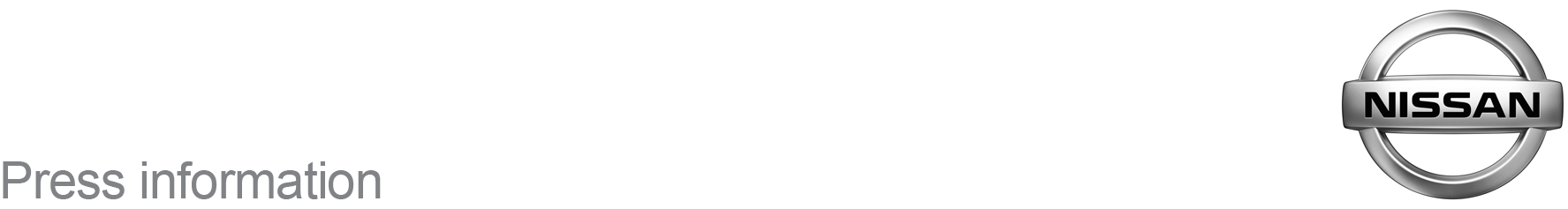 February 2018For Immediate Release[TOWN/CITY] Motorists Invited To Test All-New Nissan LEAF’s ProPILOT TechnologyA [TOWN/CITY] Nissan dealership is inviting local motorists to discover the innovative new ProPILOT technologies packed into the all-new Nissan LEAF, when it arrives at [DEALERSHIP NAME] next month.As well as a larger 40kWh battery giving increased range, the all-new Nissan LEAF — available at the [ADDRESS LINE 1] dealership from 2nd February — comes equipped with ProPILOT and ProPILOT park, which will make each journey a safe and steady one.With ProPILOT, drivers can select their speed, just like cruise control, and then allow the car to take control. It works on single-lane highways, handling braking and steering, and maintains a safe distance from any vehicles ahead.ProPILOT Park makes parking — either parallel or parking in a bay — a breeze by recognising the lines of a parking bay and navigating itself into the space, all at the touch of a button.[NAME], [JOB TITLE], said: “The new Nissan LEAF is a stunning car inside and out and with its increased range, it will continue to lead the pack in terms of electric motoring. But its technologies, like ProPILOT and ProPILOT Park, make it stand out head and shoulders above the rest. Nissan prides itself on its Intelligent Mobility ethos and by giving drivers the assistance ProPILOT provides, Nissan is fulfilling its promise. “We are looking forward to seeing [TOWN/CITY] motorists discover the LEAF, and its ProPILOT technology, for themselves, when they take a test drive.”The all-new Nissan LEAF, priced from £21,900 (including a £4,500 government incentive), also comes with the unique and innovative e-Pedal, which allows drivers to opt to use just one pedal for acceleration and braking.Visit [DEALERSHIP NAME], on [ADDRESS LINE 1] to find out more, or call the showroom on [TEL].-ends-For more information contact the Nissan Dealer PR team on 07585 779623